Б О Й О Р О Ҡ                                                                  Р А С П О Р Я Ж Е Н И Е 16 август  2021-й                             №16                             от 16 августа 2021 г.О назначении ответственного за безопасную эксплуатацию гидротехнических сооружений, находящихся в собственности сельского поселения Юмашевский сельсовет муниципального района Чекмагушевский район РБ.                В соответствии с Федеральным законом  от 06 октября 2013 г.№ 131-ФЗ «Об общих принципах организации местного самоуправления  в Российской Федерации»,Федеральным законом от 21 июля 1997 года № 117-ФЗ «О безопасности гидротехнических сооружений», в целях предотвращения случаев возникновения чрезвычайных ситуаций на гидротехнических сооружениях, находящихся в собственности сельского поселения Юмашевский сельсовет муниципального района Чекмагушевский район Республики Башкортостан:Назначить ответственным за безопасную эксплуатацию гидротехнических сооружений, находящихся в собственности сельского поселения Юмашевский сельсовет главу сельского поселения Юмашевский сельсовет Мустафину Р.И.Утвердить обязанности должностного лица, ответственного за безопасную эксплуатацию гидротехнических сооружений (приложение № 1).3.  Контроль за выполнением настоящего Распоряжения оставляю за собой. Глава сельского поселения                                       Р.И. Мустафина                                                                                            Приложение №1 Обязанности должностного лица, ответственного за безопасную эксплуатацию  гидротехнических сооруженийОтветственный за безопасную эксплуатацию гидротехнических сооружений обязан:-обеспечивать соблюдение норм и правил безопасности гидротехнических сооружений при их эксплуатации, ремонте, реконструкции, консервации, выводе из эксплуатации и ликвидации;-обеспечивать контроль (мониторинг) за показателями состояния гидротехнического сооружения, природных и техногенных воздействий и на основании полученных данных осуществлять оценку безопасности гидротехнического сооружения, в том числе регулярную оценку безопасности гидротехнического сооружения и анализ причин ее снижения с учетом вредных природных и техногенных воздействий, результатов хозяйственной и иной деятельности, в том числе деятельности, связанной со строительством и с эксплуатацией объектов на водных объектах и на прилегающих к ним территориях ниже и выше гидротехнического сооружения;-обеспечивать разработку и своевременное уточнение критериев безопасности гидротехнического сооружения;-развивать системы контроля за состоянием гидротехнического сооружения;-систематически анализировать причины снижения безопасности гидротехнического сооружения и своевременно осуществлять разработку и реализацию мер по обеспечению технически исправного состояния гидротехнического сооружения и его безопасности, а также по предотвращению аварии гидротехнического сооружения;-обеспечивать проведение регулярных обследований гидротехнического сооружения;-готовить предложения по созданию финансовых и материальных резервов, предназначенных для ликвидации аварии гидротехнического сооружения;-организовывать эксплуатацию гидротехнического сооружения;-принимать меры к поддержанию в постоянной готовности локальных систем оповещения о чрезвычайных ситуациях на гидротехнических сооружениях;-осуществлять по вопросам предупреждения аварий гидротехнического сооружения взаимодействие с отделом ГОЧС администрации Чекмагушевского муниципального района;-незамедлительно информировать об угрозе аварии гидротехнического сооружения единую дежурную диспетчерскую службу, другие заинтересованные органы, и в случае непосредственной угрозы прорыва напорного фронта -население и организации в зоне возможного затопления;-содействовать федеральному органу исполнительной власти по надзору в области безопасности гидротехнических сооружений в реализации его функций;-информировать население о вопросах безопасности гидротехнических сооружений;-готовить предложения по финансированию мероприятий по эксплуатации гидротехнического сооружения, обеспечению его безопасности, а также работ по предотвращению и ликвидации последствий аварий гидротехнического сооружения.                                                                                                 Приложение №2                                                       СПИСОК   гидротехнических сооружений, находящихся в собственности сельского поселения    Юмашевский сельсовет МР Чекмагушевский район РББАШҠОРТОСТАН  РЕСПУБЛИКАҺЫСАҠМАҒОШ  РАЙОНЫ муниципаль районЫНЫҢ   ЙОМАШ АУЫЛ СОВЕТЫ АУЫЛ  БИЛӘмӘҺЕ  ХАКИМИӘТЕ452227,  Йомаш ауылы,  Совет урамы,10тел. (34796) 27-2-69, 27-2-24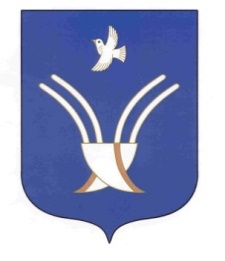 Администрация сельского поселения Юмашевский сельсоветмуниципального района Чекмагушевский район Республики Башкортостан452227, с.  Юмашево, ул.  Советская. 10 тел. (34796) 27-2-69, 27-2-24№  ппНаименование ГТСадресназначениеСостав сооружения№ свидетельства о гос. регистр. праваКласс опасности1Гидротехническое сооружение54.995388 54.393552, Республика Башкортостан Чекмагушевский район, в западной части                         с. ЮмашевоСооружения противоэрозионные гидротехнические и противоселевые, для накопления воды, протяженностью 191 м.собственность № 02:51:000000: 5966-02/157/2019-2 от 05.08.2019 2Гидротехническое сооружение54.985614 54.371206, Республика Башкортостан, Чекмагушевский район, юго-западнее 2 км от с. Юмашево Сооружения противоэрозионные гидротехнические и противоселевые, для накопления воды, протяженностью 133 м. собственность № 02:51:150901:15 -02/157/2019-2 от 05.08.2019